Jméno, příjmení, třída: _______________________________Zeměpis 8. ročník (12. 4. – 16. 4. 2021)S. Hemišová 8.A, K. Bendlmajer 8.BV případě, že nebudete zadání rozumět, kontaktujte nás. 8. B na e-mailu                           k.bendlmajer@zsmojzir.cz , 8.A na e-mailu s.hemisova@zsmojzir.cz , na messengeru Soňa Hemišová, .......Vypracované práce odevzdávejte (nejpozději do pátku 16. 4. 2021) zpět do školy nebo je můžete zaslat prostřednictvím e-mailu - 8. B na e-mail  k. bendlmajer@zsmojzir.cz,           8.A na e-mail s.hemisova@zsmojzir.cz, na messenger Soňa Hemišová, ........ 1. Tento týden budeme opakovat kraje:Jihočeský krajPlzeňský krajKarlovarský krajÚstecký kraj2. Vypracuj pracovní list (použij učebnici str. 46 – 57, knihy, internet):a) Doplň text (chybějící slova piš na připravené řádky s čísly pod textem):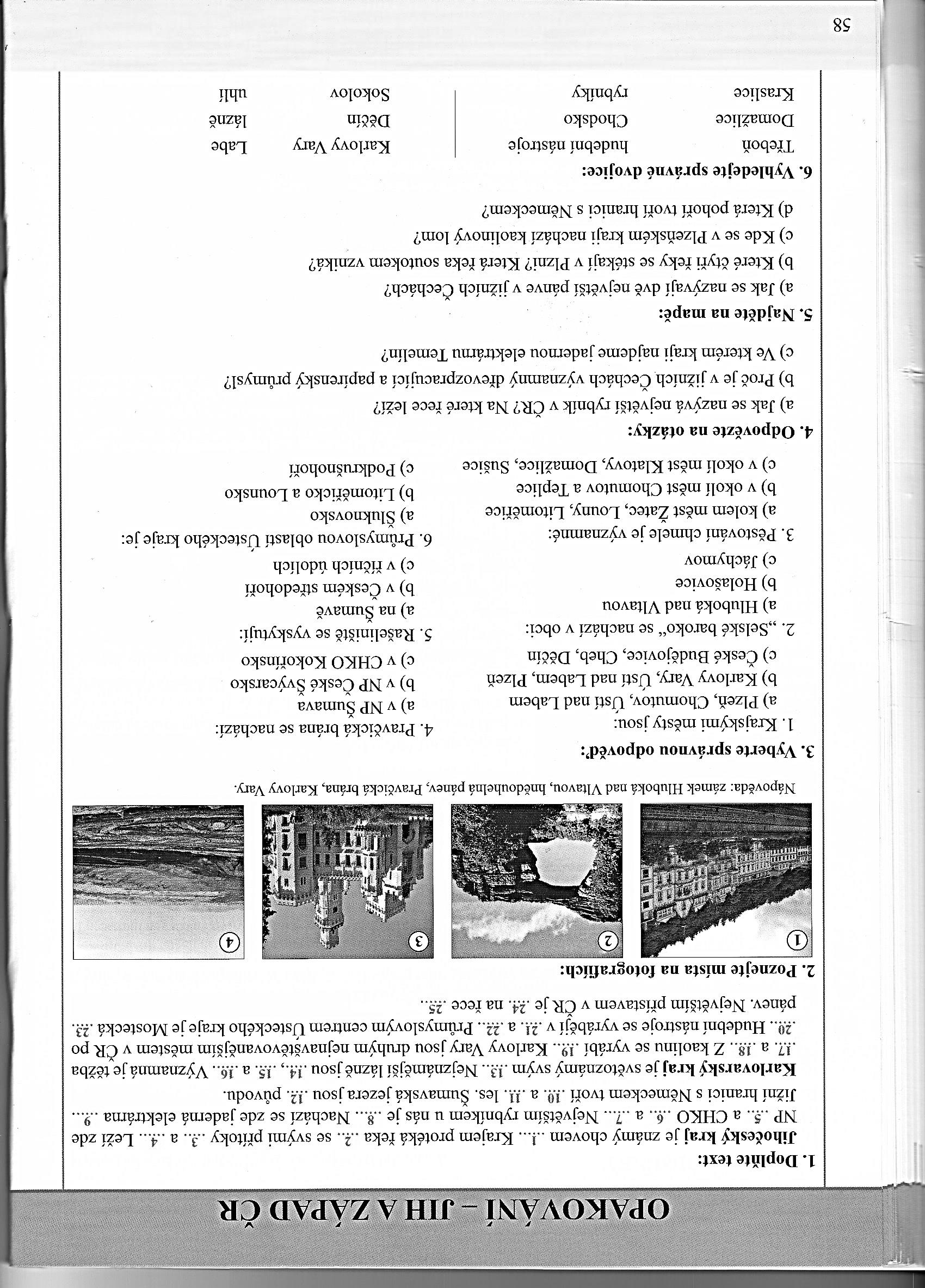 1. _______________________________2. _______________________________3. _______________________________4. _______________________________5. _______________________________6. _______________________________7. _______________________________8. _______________________________9. _______________________________10. _______________________________11. _______________________________12. _______________________________13. _______________________________14. _______________________________15. _______________________________16. _______________________________17. _______________________________18. _______________________________19. _______________________________20. _______________________________21. _______________________________22. _______________________________23. _______________________________24. _______________________________25. _______________________________b) Ke každému obrázku přiřaď správný název (nad název napiš číslo obrázku):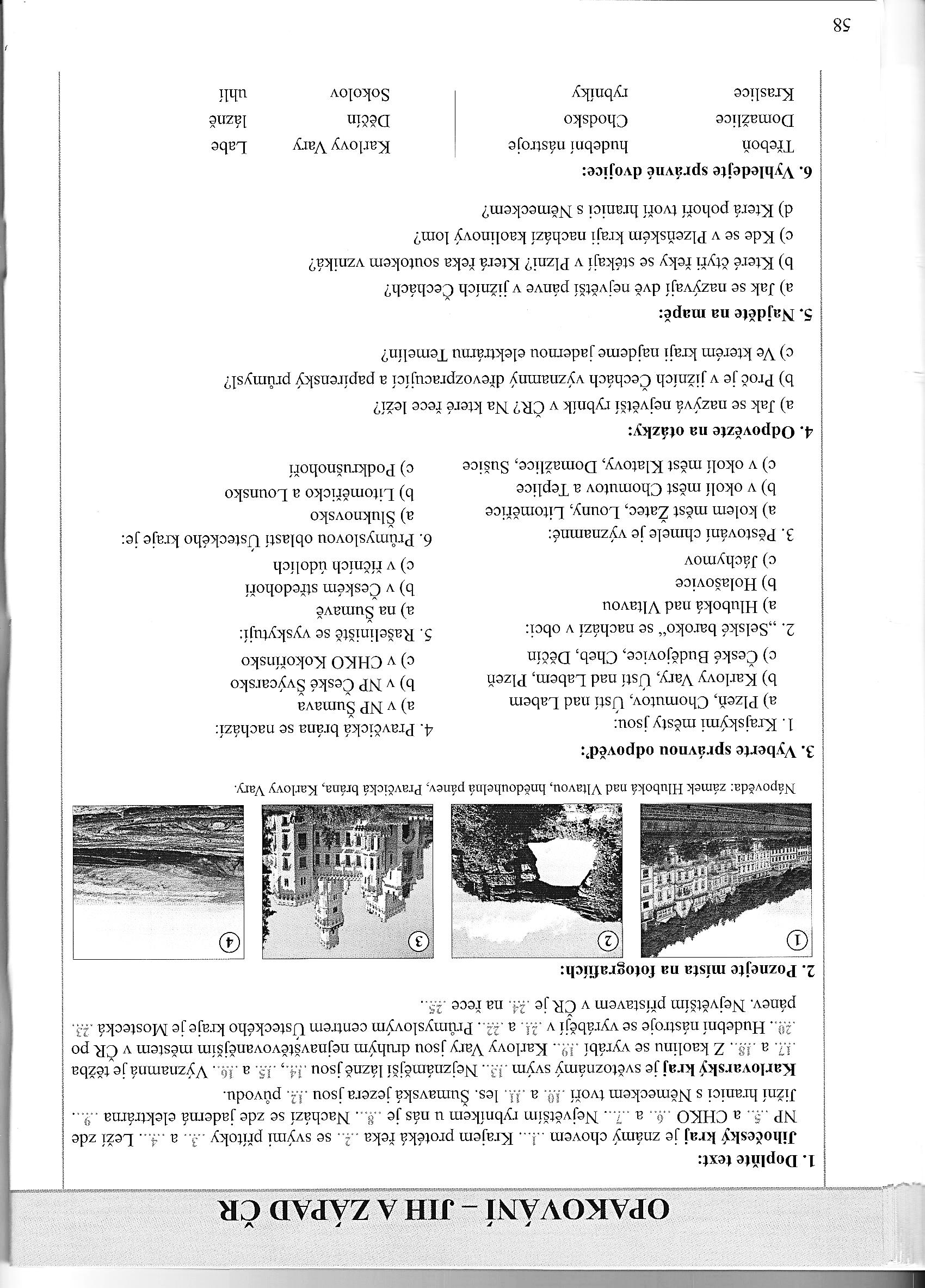      Pravčická brána		  Karlovy Vary	  hnědouhelná pánev     Hluboká nad Vltavouc) Zakroužkuj u každé otázky jednu správnou odpověď: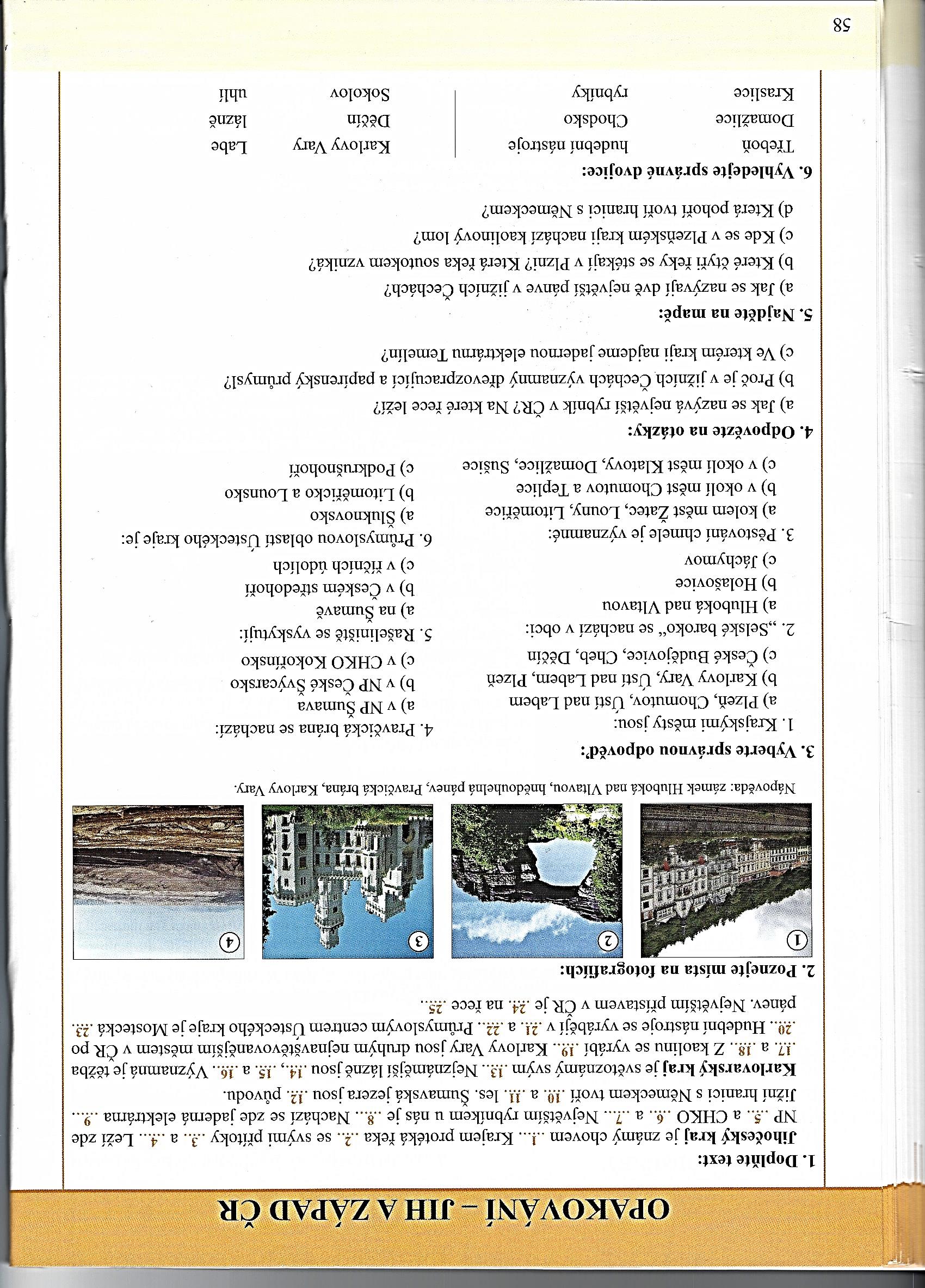 d) Napiš odpovědi na otázky: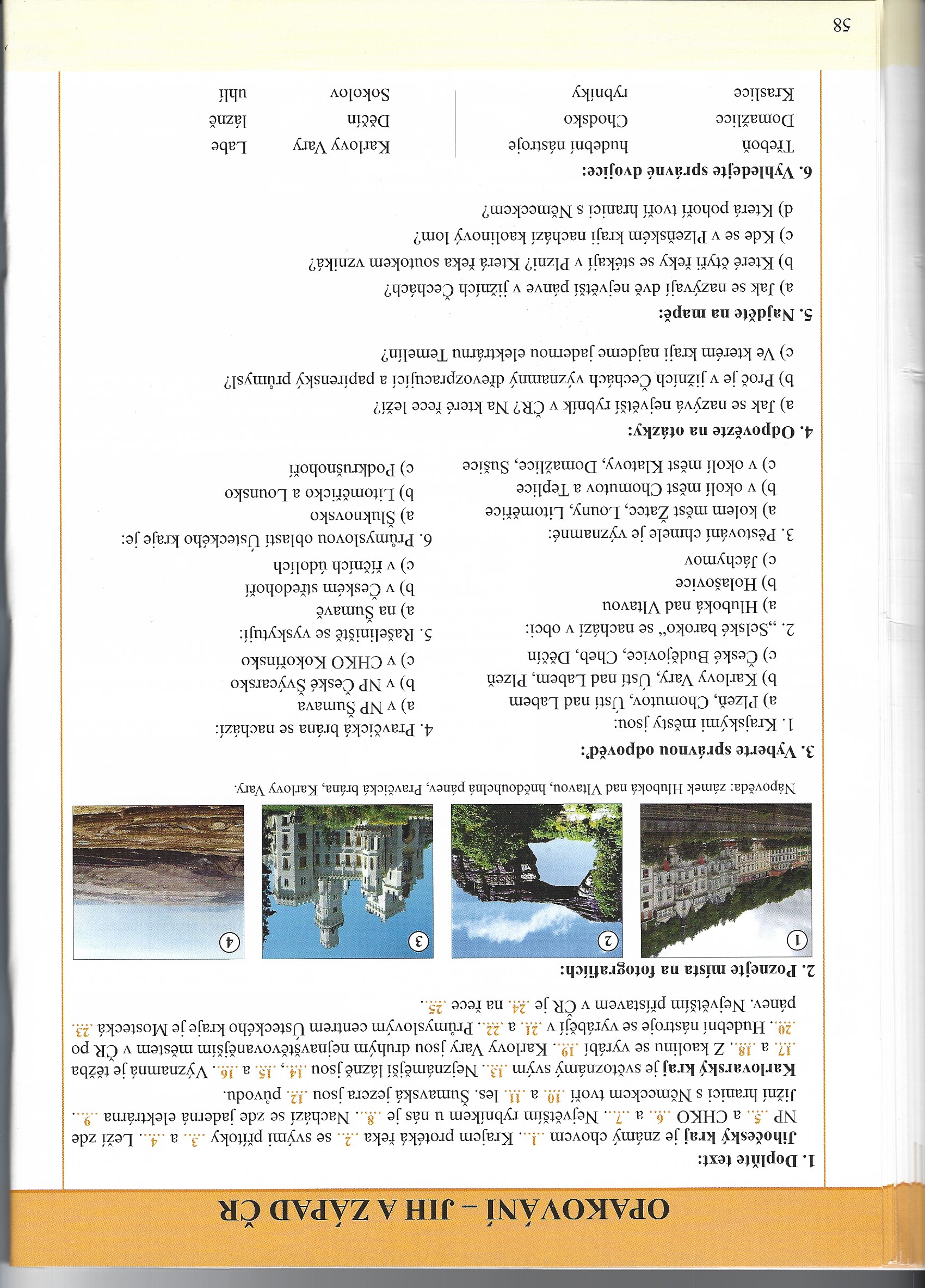 1. 2. 3.  1. ____________________________________________________________________________2. ____________________________________________________________________________3. ____________________________________________________________________________e) Vyhledejte správné dvojice. Spojte je: